Deus é COMPREENSIVOFolha de Oração	Data: ________Copia da folha de oração para todos os membros do grupo.Iniciar pontualmente.Materiais necessários: Bíblia, o livro do Ministério, canetaAdoração— Louvando a Deus por quem Ele é, pelos Seus atributos, Seu nome ou Seu Carácter.(Por favor, nenhum pedido de oração neste período.)Atributo: Deus é compreensivo.Definição: Que possui capacidade para compreender outra pessoa; que expressa compreensão; que é simpático; O que tem indulgência: ser compreensivo, tolerante para com os erros, natureza ou situação dos outros. Escritura(s): ; I Crónicas 28:9; Salmos 147:5; Efesios 1:7-8Pensamentos:	Confissão — Confessar os seus pecados ao Deus que perdoa, de forma silenciosa Se confessarmos os nossos pecados, ele é fiel e justo para perdoar os nossos pecados e nos purificar de toda injustiça.1Jo 1:9 Dar graças— Agradecer a Deus pelo que Ele tem feito. P.F. não há pedidos de oração neste período Dêem graças em todas as circunstâncias, pois esta é a vontade de Deus para vocês em Cristo Jesus. 1 Ts 5:18 Intercessão— Entrar em oração a favor de outros. Formar grupos de duas ou três mãesOs seus filhos— cada mãe escolhe uma criança.Escritura: Criança da Mãe nº. 1: Criança da Mãe nº 2:Criança da Mãe nº 3:Pedidos específicosCriança da Mãe nº. 1: Criança da Mãe nº 2:Criança da Mãe nº 3:Professores/FuncionáriosEscrituras: (escolher uma): Querido Pai, Abra os olhos de ___________ e converte-o (a) das trevas para a luz, e do poder de Satanás para Deus, a fim de que receba o perdão dos pecados e herança entre os que são santificados pela fé em Jesus Cristo. de Atos 26:18Oramos que Tu dês _____________ conhecimento profundo, inteligência e compreensão das escrituras e de todo o tipo de literatura; de Daniel 1:17aPedidos específicos:Causas das Escolas: Avivamento e despertar espiritual no recinto escolar (outras preocupações: i.e. protecção)Causas Mães Unidas em Oração: Que todas as escolas sejam cobertas em oração, que o ministério seja protegido e mantido puro e sem mancha.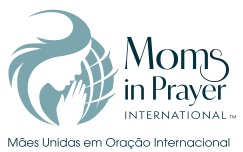 É importante recordar: o que é orado no grupo, fica no grupo! Oramos que Tu dês _____________ conhecimento profundo, inteligência e compreensão das escrituras e de todo o tipo de literatura; de Daniel 1:17a